.	Jövedelmi NyilatkozatBursa Hungarica Felsőoktatási Önkormányzati Ösztöndíjpályázat2022Egy főre jutó havi családi nettó jövedelem: ..................................... Ft/hó.Szokolya, 2022. .……………….  hó .... . nap     ........................................................... 								         kérelmező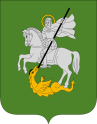 Szokolya Község Önkormányzata2624 Szokolya, Fő u. 83., Tel.: 27/581-130; Fax: 27/581-131, A jövedelmek típusai A jövedelmek típusai A jövedelmek típusaiKérelmezőKözös háztartásban élők jövedelme (összesen)Összesenjövedelme 1. Munkaviszonyból, munkavégzésre irányuló egyéb jogviszonyból származó jövedelem és táppénz 2. Társas és egyéni vállalkozásból származó jövedelem 3. Ingatlan, ingó vagyontárgyak értékesítéséből, vagyoni értékű jog átruházásából származó jövedelem 4. Nyugellátás, baleseti nyugellátás, egyéb nyugdíjszerű ellátások 5. A gyermek ellátásához és gondozásához kapcsolódó támogatások (GYED, GYES, GYET, családi pótlék, gyermektartásdíj stb.) 6. Önkormányzat és munkaügyi szervek által folyósított rendszeres pénzbeli ellátás (munkanélküli járadék, rendszeres szociális és nevelési segély, jövedelempótló támogatások stb.) 7. Föld bérbeadásából származó jövedelem 8. Egyéb (pl. ösztöndíj, értékpapírból származó jövedelem, kis összegű kifizetések stb.) 9. Összes bruttó jövedelem 10. Személyi jövedelemadó vagy előleg összege 11. Egészségbiztosítási és nyugdíjjárulék összege 12. Munkavállalói járulék összege 13. A család havi nettó jövedelme összesen [9-(10+11+12)]